Задачи работы по взаимодействию детского сада с семьями  воспитанников.                                                                                                                                                                                                                                                                         Семья и детский сад – два важных института социализации  детей. Воспитательные функции их различны, но для всестороннего развития личности ребёнка необходимо их взаимодействие.                                                                         В федеральном государственном образовательном стандарте дошкольного образования от « 17 » октября 2013 г. № 1155, который вступил в действие с 1 января 2014 г., где прописаны требования по взаимодействию ДОУ с родителями. Если раньше педагоги ограничивались просвещением родителей, то теперь, как гласит ст. 44 ФЗ, «родители имеют преимущественное право на обучение и воспитание детей перед всеми другими лицами. Они обязаны заложить основы физического, нравственного и интеллектуального развития личности ребенка».Что сегодня должны учитывать педагоги дошкольного образования в данном направлении работы («Взаимодействие детского сада с семьей») в рамках реализации ФГОС ДО? 1) Включение родителей в целенаправленное образование своих детей наравне с детским садом.2) Изменение  ценностного отношения сотрудников детского сада к семье.Цель педагогов – создать единое пространство развития ребенка в семье и ДОУ, сделать родителей участниками полноценного воспитательного процесса. Достичь высокого качества в развитии, полностью удовлетворить интересы родителей и детей, создать это единое пространство возможно при систематическом взаимодействии ДОУ и семьи. Успех в этом нелегком процессе воспитания полноценного человека зависит от уровня профессиональной компетентности педагогов и педагогической культуры родителей.Цели и задачи семьи и детского сада совпадают. Обе стороны желают по окончании детского сада получить одинаковый результат: здорового, смышленого, инициативного и морально адекватного ребенка, который сможет успешно продолжить свое образование в школе.В связи с этим возникает  необходимость  по иному взглянуть на проблему взаимодействия ДОУ с родителями с целью создания партнерских отношений «семья- детский сад» в совместном  воспитании  дошкольников.Одной из главных задач Федерального государственного образовательного стандарта дошкольного образования является обеспечение психолого-педагогической поддержки семьи и повышения компетентности родителей (законных представителей) в вопросах развития и образования, охраны и укрепления здоровья детей. 	В соответствии с ФГОС  ДОУ обязано:-      информировать родителей  (законных представителей) и общественность относительно целей дошкольного образования, общих для всего образовательного пространства Российской Федерации, а также о Программе, и не только семье, но и всем заинтересованным лицам, вовлечённым в образовательную деятельность;     -обеспечить открытость дошкольного образования;      -создавать условия для участия родителей (законных представителей) в образовательной деятельности;     -поддерживать родителей (законных представителей) в воспитании детей, охране и укреплении их здоровья;      -обеспечить вовлечение семей непосредственно в образовательную деятельность, в том числе посредством создания   образовательных проектов  совместно с семьёй на основе выявления потребностей и поддержки образовательных инициатив семьи;     -создавать условия для взрослых по поиску, использованию материалов, обеспечивающих реализацию Программы, в том числе в информационной среде, а также для обсуждения с родителями (законными представителями) детей вопросов, связанных с реализацией Программы.   Задача детского сада:1.  «Повернуться» лицом к семье, оказать ей педагогическую помощь, привлечь семью на свою сторону в плане единых подходов в воспитании ребёнка.2.   При взаимодействии работы двух структур необходимо  учитывать дифференцированный подход к каждой семье, учитывать социальный статус и микроклимат семьи, а также родительские запросы и степень заинтересованности родителей в воспитании своих детей.3.  Создать единое пространство развития ребенка в семье и ДОУ.4. Сделать родителей участниками полноценного воспитательного процесса.Число родителей, участвующих в образовательной деятельности детского сада – 112/ 84, что составляет 75% от общего числа родителей.           Удовлетворенность родителей качеством дошкольного образования – 100%, данные согласно проведенному анкетированию в январе 2021 года.         Индивидуальная поддержка развития детей в семье:План сотрудничества с семьей направлен на построение конструктивного взаимодействия специалистов образовательной организации и родителей (законных представителей) обучающегося в интересах самого ребенка и его семьи.Индивидуальная поддержка развития детей в семье предусматривает мероприятия по следующим направлениям:1.Психологическая поддержка семьи.2.Консультативная помощь.3.Повышение      осведомленности      об      особенностях      развития      и     специфических образовательных потребностях ребенка.4.Участие родителей в образовательной деятельности детского сада.Цель педагогов:1.   Обеспечить психолого-педагогическую поддержку семьи и повысить компетентность родителей (ФГОС)2.  Установить партнерские отношения с семьей каждого воспитанника.3.Создать атмосферу взаимопонимания, общности интересов, эмоциональной взаимоподдержки между ДОУ и семьей.4. Оказать помощь родителям в воспитании детей и активизировать их воспитательные умения, поддерживать их уверенность в собственных педагогических возможностях. Цели и задачи семьи и детского сада совпадают. Обе стороны желают по окончании детского сада получить одинаковый результат: здорового, смышленого, инициативного и морально адекватного ребенка, который сможет успешно продолжить свое образование в школе.Основные принципы партнёрства ДОУ и семьи:1. Доброжелательный стиль общения педагогов с родителями (создание партнерских, доверительных отношений между родителями и воспитателем)2. Индивидуальный подход (в ежедневном контакте воспитателя, когда родители приводят и забирают детей).3.Динамичность (быстро реагировать на изменения социального состава родителей, их образовательные потребности и воспитательные запросы).4.Открытость (посещение родителями группы для того, чтобы они могли видеть, как и чем  занимается их ребенок).5. Сотрудничество, а не наставничество. ( Сотрудничество - это общение "на равных", где никому не принадлежит привилегия указывать, контролировать, оценивать).4 основных направления работы с родителями в условиях реализации        ФГОС ДОУ1.Познавательное направление2. Информационно-аналитическое направление3. Наглядно-информационное направление4. Досуговое направление1.Познавательное направление - направлено на ознакомление родителей с возрастными и психологическими особенностями детей дошкольного возраста, формирование у родителей практических навыков воспитания детей.Это направление включает:     - общие, групповые собрания;     - консультации и индивидуальные беседы;      - выставки детских работ, поделок, изготовленные вместе с родителями.      - участие родителей в подготовке и проведении праздников, развлечений, досугов.      - совместные экскурсии, пешие прогулки, походы;      - открытые занятия ;      - мастер-класс;      - семинары.      - совместное создание предметно-развивающей среды;      - телефон доверия (номер заведующей, воспитателей есть у всех родителей) .      - утренние приветствия;      - семейные проекты. Открытые просмотры очень много дают родителям: они получают возможность видеть своего ребёнка в ситуации, отличной от семейной, сравнивать его поведение и умения с поведением и умениями других детей, перенимать у педагога приёмы обучения и воспитательного воздействия.2. Информационно-аналитическое направление -    направлено на выявление интересов, потребностей, запросов  родителей, уровня их педагогической грамотности. установление  эмоционального  контакта между педагогами, родителями и детьми. Помогает лучше ориентироваться в педагогических потребностях каждой семьи и учесть индивидуальные особенности.По данному направлению можно проводить: анкетирование; тестирование. личные беседы.Данные формы помогут правильно выстроить работу с родителями, сделать  ее эффективной, подобрать интересные формы взаимодействия с семьей .Поэтому начинать необходимо с анализа социального состава родителей, их настроя и ожиданий от пребывания ребенка в детском саду. Из анализа сведений о семьях детей видно, что воспитанники ДОУ из семей различного социального статуса, имеющие разный уровень образования. Данные сведения использовались при планировании организационно-педагогической работы с родителями для привлечения родителей к оказанию помощи учреждению, для определения перспектив развития детского сада.3. Наглядно-информационное направление /важные моменты:	        -  все материалы для ознакомления  должны быть эстетически  оформлены;-  содержание необходимо регулярно обновлять, иначе родительский интерес к этой информации быстро пропадет;-   оформление выполняется так, чтобы привлекать внимание родителей (текст на цветной бумаге, фотографии детей группы, картинки-символы);-   содержание предполагаемого  материала должно быть действительно интересно большинству родителей.4. Досуговое направление - призвано устанавливать теплые доверительные отношения, эмоциональный контакт между педагогами и родителями, между родителями и детьми.							Это направление самое привлекательное, востребованное, полезное. Праздники необходимо проводить не для родителей, а с привлечением родителей, чтобы они знали, сколько хлопот и труда надо вложить при подготовке любого торжества. Встречи с родителями на праздничных мероприятиях всегда мобилизуют, делают наши будни ярче, от этого растёт наша самооценка, как педагога, у родителей появляется удовлетворение от совместной работы и соответственно авторитет детского сада растет.   По данному направлению можно организовать:      - праздники, которые можно закончить чаепитием.      - развлечения;      - праздники      - празднование дней рождения;      - выставки;      - акции;      - селфи-безопасности;      - конкурсы к традиционным праздникам;      - дни добрых дел.Вывод:Перспективы работы мы видим в поиске нового содержания работы с родителями, поскольку формы организации взаимодействия с семьей, разнообразны, современны.Необходимо ввести еще и такие нововведения:     - Дни открытых дверей;     - Родительская почта;     - Мероприятия, организованные по инициативе родителей.    Муниципальное бюджетное дошкольное             образовательное учреждение       «Детский сад №26 «Золотая рыбка»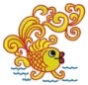     Муниципальное бюджетное дошкольное             образовательное учреждение       «Детский сад №26 «Золотая рыбка»Адрес: 623752 Свердловская область,  г. Реж, ул. Чапаева, д. 23
Тел.: 8 (34364)  3 88 80     Email: detsad_zolotayrubka@mail.ruЦели взаимодействия с родителямиДействия специалистовСрок выполнения (ответственный)РезультатАнализ посещаемости ребенком ДОУНаблюдения за общим состоянием ребенка и родителейВ течение года (воспитатель)Регулярное посещение ребенком ДОУДиагностика уровня адаптированности ребенка в ДОУНаблюдение за ребенком в процессе фронтальных занятийВ течение года (воспитатель)Оценка эмоционального состояние ребенка в ДОУВыявление  семей «группы риска»Наблюдение за участием родителей в воспитании ребенка (посещение родительских собраний, утренников, мероприятий детского сада)В течение года (воспитатель)Активное участие родителей (законных представителей) в жизни группыПриобщение родителей к ЗОЖБеседа с родителями на профилактические темы:«Вредные привычки родителей и их влияние на развитие ребенка», «Семья»,«Правильное питание» и др.ВоспитателиАктивное участие родителей в процессе воспитанияребенкаДиагностика индивидуальных особенностей ребенкаСемейное консультированиеВоспитатели и специалисты ДОУРекомендации по семейному воспитаниюПоддержка одаренных воспитанниковСовместная работа детей и родителей: участие в конкурсах детского сада, муниципальных и др. конкурсахВоспитатели и специалисты ДОУАктивное участие родителей (законных представителей) в процессе воспитания ребенка